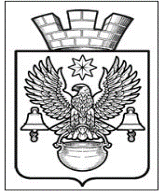 ПОСТАНОВЛЕНИЕАДМИНИСТРАЦИИ КОТЕЛЬНИКОВСКОГО ГОРОДСКОГО ПОСЕЛЕНИЯКОТЕЛЬНИКОВСКОГО МУНИЦИПАЛЬНОГО   РАЙОНАВОЛГОГРАДСКОЙ ОБЛАСТИот 07.08.2018г                                                  № 636О проведении публичных слушаний о возможности                                                              внесения изменений в Правила землепользования                                                                        и застройки Котельниковского городского поселения       На основании заявление ИП Козлова В. Н. от 31.07.2018г. №859-ог Нлий»     В. Н. Старцева земельного, на основании: Положения «О порядке организации и проведения публичных слушаний в Котельниковском городском поселении Котельниковского муниципального района Волгоградской области», утвержденного решением Совета народных депутатов Котельниковского городского поселения от 24.02.2011г. №81/373, Правил землепользования и застройки Котельниковского городского поселения, утвержденных решением Совета народных депутатов Котельниковского городского поселения от 15.11.2009г. №41/232, заключения Комиссии по Правилам землепользования и застройки Котельниковского городского поселения от 06.08.2018г., руководствуясь Федеральным Законом от 06.10.2003г. №131-ФЗ «Об общих принципах организации местного самоуправления в Российской Федерации»,  п. 3 ст. 4 Федерального Закона от 29.12.2004г. №191-ФЗ «О введении в действие Градостроительного Кодекса Российской Федерации», Уставом Котельниковского городского поселения, администрация Котельниковского городского поселения ПОСТАНОВЛЯЕТ:Провести  07.09.2018г.  в 14-00 по адресу: Волгоградская область, г. Котельниково,                        ул. Ленина, 9 публичные слушания по проекту  внесения изменений в Правила землепользования и застройки Котельниковского городского поселения.Опубликовать данное постановление в средствах массовой информации.Контроль за выполнением настоящего постановления оставляю за собой.И. о. Главы Котельниковского городского поселения                                                                                     А. Б. Страхов